Управление образования администрации Чайковского городского округаМуниципальный смотр – конкурс методических материалов                                                    Номинация:                   Формирование функциональной     грамотности младших школьниковМетодические рекомендации«Технология «Педагогические мастерские», как один из инструментов формирования 4К компетенций младших школьников»                                       Автор                                                                       учитель начальных классов                                                                       МБОУ СОШ № 1                                                                       Неб Надежда НиколаевнаГ. Чайковский2022Аннотация.	Данные методические рекомендации содержат краткое описание технологии «Педагогические мастерские». Обоснование того, почему можно считать данную технологию инструментом для формирования 4К компетенций младших школьников. Рекомендации содержат технологические карты уроков и внеурочного занятия разработанных в данной технологии. Материалы могут быть полезны учителям начальной школы для организации работы на  уроках в технологии «Педагогические мастерские» в рамках реализации ФГОС НОО.Проверка на антиплагиат.Пояснительная записка и содержание методических материалов – уникальность материала  87 %.Технологические карты уроков – уникальность материала 97 %.Пояснительная записка.В последние несколько лет школьное образование во всём мире отходит от традиционной ориентации на формирование предметных знаний и умений, стараясь создать условия для развития современных ключевых компетенций.  Наиболее важными становятся социальные умения, критическое мышление, умение кооперироваться с другими людьми, решать проблемы. Если мы хотим помочь учащимся развивать эти важнейшие компетенции, необходимо так организовать учебный процесс, чтобы они делали это постоянно. Школьный урок должен стать местом, где ученики могут не только осваивать содержание предмета, но и развивать способности самостоятельно приобретать и создавать знания, что не менее важно, учиться управлять собой и работать в команде.Я считаю, что одной из технологий, которая направлена на формирование и развитие данных компетенций является технология «Педагогические мастерские», т.к. результат работы в мастерской — не только реальное знание или умение, а сам процесс постижения истины и создания творческого продукта. Важная характеристика работы педагогической мастерской — сотрудничество и сотворчество.Цель методических рекомендаций: оказать методическую помощь учителям начальных классов при разработке и проведении уроков и внеурочных занятий в технологии «Педагогические мастерские». Считаю, что новизна методических рекомендаций состоит в том, что предоставлен не только  теоретический материал, но  технологические карты уроков, на основе которых можно провести уроки или разработать собственные. Данные уроки и внеурочное занятие были представлены педагогам на конкурсе «Учитель года» как школьного уровня, так и муниципального. Содержание методических рекомендаций.Педагогическая мастерская - это нестандартная форма организации занятий, такая технология обучения, которая помогает создать на занятиях творческую атмосферу, психологический комфорт, развивает у учащихся познавательные, творческие и коммуникативные способности, интерес, учебно-познавательную мотивацию, исследовательскую деятельность, позволяет осуществить и эмоционально прочувствовать процесс совместного творчества, поиска знания, путем самостоятельного или коллективного открытия.Цель работы в мастерской – создание авторского продукта. Не учитель, а мастер создаёт образовательное пространство, организует деятельность. Не ученик, а тоже мастер создаёт свой образовательный продукт, создаёт себя.Принципы.1.	Ценностно-смысловое равенство всех участников.2.	Право на ошибку: самостоятельное преодоление ошибки — путь к истине.3.	Отсутствие критических замечаний в адрес любого участника мастерской создают условия эмоционального комфорта и творческой раскованности, реализуя принципы «педагогики успеха».4.	Участник не свободен от задания, но свободен внутри задания. Он в праве действовать по своему усмотрению, без дополнительных разъяснений руководителя.5.	Значительный элемент неопределенности, неясности, даже загадочности в заданиях. Неопределенность рождает, с одной стороны, интерес, а с другой — психологический дискомфорт, желание выйти из него, что стимулирует творческий процесс. 6.	Диалоговость,  как главный принцип взаимодействия, сотрудничества, сотворчества. Не спор, не дискуссия, а диалог участников мастерской с самим собой, диалог с научным авторитетом  (культурным аналогом). Рождается коммуникативная культура.7.	Решительное ограничение участия руководителя как авторитета на всех этапах мастерской. Задача его состоит скорее в некоторой фиксации достигнутого участниками. Существует несколько видов педагогических мастерских:- мастерская построения знаний;- мастерская творческого письма;- мастерская ценностных ориентаций (знакомство с личностью, классные часы).Структура мастерских мало чем различается.  Алгоритм мастерской включает в себя несколько этапов.1. «Индуктор» (индукция - «толчок» к процессу). Девиз этапа «Всякое познание передаётся переживанием». Поэтому, индуктором может быть слово, образ, фраза, предмет, мелодия, текст, рисунок – все, что может разбудить чувство, вызвать поток ассоциаций, воспоминаний, ощущений, вопросов. Он должен мотивировать участников мастерской на активную деятельность.  Требования к этому этапу:- Задание не должно вызывать затруднения, чтобы у ребёнка не возникло повода для отказа от его выполнения;- Задание должно опираться на опыт, жизненные знания.- Допускается несколько вариантов ответов, чтобы предупредить внутренний страх ребёнка перед ответом.- Обязательно должна быть связь с темой и идеей мастерской.2. Следующий этап мастерской - система заданий. 	На этом этапе важно  подобрать такие задания, чтобы возник конфликт   между опытом ребёнка и другим опытом (переживание разрыва, «смыслового взрыва»). Что является главным показателем того, что мастерская состоялась. 	Этот этап состоит из нескольких «шагов».- Самоконструкция – актуализация имеющихся знаний, опыта. У ученика есть собственное видение объекта изучения.- Деконструкция – осознание неполноты своего знания и опыта.- Социоконструкция – работа с текстами с целью получения недостающей информации, создание собственного образовательного продукта. Здесь дети становятся исследователями, проявляют творчество, работают в группах.- Разрыв — главный показатель, что мастерская состоялась. Это кульминация творческого процесса: инсайт (озарение), новое видение предмета, явления. Происходит осмысление полученного эмпирическим (на уровне интуиции) путем опыта через выдвижение гипотез, установление причинно-следственных связей, обоснование сделанных выводов.-  Социализация – предъявление своего образовательного продукта.3. Рефлексия.  Девиз этапа «Всё пережитое может перетечь сквозь пальцы, если не использовать рефлексию».Заключительным и обязательным этапом работы мастерской является рефлексия – обратная связь, где участниками группы вербально отражаются чувства, ощущения, возникшие у них в ходе работы в мастерской, используя слова: «открыл, почувствовал, помог, выстроил, создал, задумался». Урок русского языка (3-4 класс).«Мастерская творческого письма».Тема урока: «Как научиться видеть невидимое»Цель урока: формирование умения составлять тексты (письменные) на основе внимательного отношения к деталям и творческого воображенияЗадачи:Способствовать развитию умения анализировать информацию, представленную разными способами (образ, схема, текст)Развивать коммуникативные умения парной и групповой деятельностиСоздать условия для осознания детьми важности пристально вглядываться в окружающую действительность, реконструировать жизнь людей, глядя на принадлежащие им предметы. Ожидаемые результаты:Предметные:Учащиеся составляют тексты (объявления) для конкретной ситуацииМетапредметные: Учащиеся находят информацию, заданную в неявном виде;Обучающиеся выражают собственное мнение, аргументируя его с учетом ситуации общения;Обучающиеся умеют анализировать и структурировать информацию, выделять из предоставленной  информации ту, которая необходима для решения поставленной задачи, критически относятся к полученной информацииЛичностные:Обучающиеся осознают, что наблюдательность, бережное и внимательное отношение к окружающему миру, способны приоткрыть тайну.Занятие по внеурочной деятельности (3-4 класс).«Мастерская построения знаний с элементами мастерской творческого письма».Тема урока: «Каша – радость наша!»Цель урока: формирование умения составлять творческий текст (синквейн) на основе анализа информации, содержащейся в предложенных текстах.Задачи:Способствовать развитию умения анализировать информацию.Развивать коммуникативные умения парной и групповой деятельности.Воспитывать ценностное отношение к продуктам питания.Ожидаемые результаты:Предметные:Учащиеся составляют творческие тексты (синквейны).Метапредметные: Учащиеся находят информацию, заданную в явном и неявном виде.Обучающиеся умеют анализировать и структурировать информацию, критически относятся к полученной информации. Используют приобретённые знания и умения при написании творческой работы.Личностные:Познакомились   с народными традициями, связанными с приготовлением и употреблением каши. Сформировалось (подтвердилось) понимание  ценностного отношения к каше, как к важнейшему блюду в рационе правильного, здорового питания.Окружающий мир (2 класс).«Мастерская построения знаний».Тема мастерской: «Я хочу жить!» (Учебная тема: «Солнце, воздух, вода и … растения»).Цель: Формирование знаний о питании и дыхании растений.Задачи:  Обобщить и закрепить знания учащихся по теме «Солнце, воздух, вода и    …растения».Способствовать развитию умения анализировать информацию, представленную разными способами (образ, схема, текст)Развивать коммуникативные умения парной и групповой деятельности Воспитывать чуткое, бережное  отношение к окружающему миру.Ожидаемые результаты:Предметные:Учащиеся знают, какие условия необходимы для роста и развития растений.Метапредметные: Учащиеся находят информацию, заданную в явном и неявном виде.Обучающиеся выражают собственное мнение, аргументируя его с учетом ситуации общения.Обучающиеся умеют анализировать и структурировать информацию, выделять из предоставленной  информации ту, которая необходима для решения поставленной задачи, критически относятся к полученной информации.Личностные:Обучающиеся осознают, что наблюдательность, бережное и внимательное отношение к окружающему миру, способны приоткрыть тайну. Бережно  относятся к окружающему миру.Список рекомендуемой литературы.1. Мухина И.А. Что такое педагогическая мастерская? Мухина И.А., Ерёмина     Т.Я. Мастерские по литературе: интеграция инновационного и традиционного опыта: Книга для учителя. СПб.: СПб ГУПМ,2. Педагогические мастерские: интеграция отечественного и зарубежного опыта. Выпуск 1 Сост. И.А.Мухина. – СПб.: СПбГУПМ, 1995.3. Белова Н.И., Мухина И.А. Педагогические мастерские: Теория и практика. - СПб,19984. Никишина И.В. Инновационные педагогические  технологии. Волгоград, «Учитель», 2008Приложение.Приложение 1.1.1. Он  вообще  любил  яркие  краски. Нарядившись  таким  попугаем,  он по  целым  дням слонялся по городу, сочинял разные небылицы и всем рассказывал. Если он брался за какое-нибудь дело, то делал  его  не  так,  как надо. 2. И вместо дяди Гриши во двор пришли три девушки. Эти девушки были маляры. Они были очень веселые и ловкие, любили смеяться и всегда пели песню «Ландыши, ландыши».3. Он считал, что серая материя - это самая лучшая материя на свете, так как она меньше пачкается. У него были два правила: никогда не умываться и ничему не удивляться. Не успеет он, бывало, умыться, как сейчас же на его лице появлялись какие-то грязные точечки.Приложение 1.2.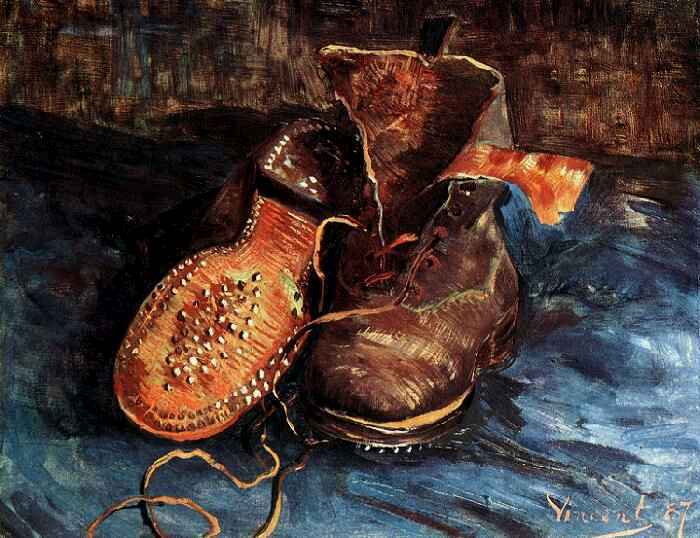 Приложение 1.3.Этот странный и непонятный сюжет — старые ботинки — стал основой моих полотен. Я долго искал подходящую обувь для картины, наконец, на блошином рынке купил пару старых, больших, неуклюжих башмаков — башмаков какого-то работяги — но чистых и заново начищенных. Это были обычные старые ботинки, ничего примечательного в них не было. Как-то днём, когда шёл сильный дождь, я надел их и направился на прогулку вдоль старой городской стены. И вот, залепленные грязью, они стали гораздо более интересными.  В своих старых башмаках я увидел особую символику. Помятые и изношенные башмаки символизировали тяжкий труд рабочих и их нелёгкую жизнь. Кто-то, глядя на это полотно, может увидеть жизнь владельца этой обуви - жизнь полную изнурительного физического труда и лишений, в которой единственной радостью является снять вечером с натруженных и гудящих ног ботинки и забыться до утра. А кто-то может подумать о тех дорогах, по которым ходил владелец обуви. Судя по блестящим гвоздям, походил он немало и, возможно, также немало повидал.Приложение 1.4.Инструкция.1.Обсудите, какие характеристики хозяина ботинок  из кластеров вы возьмёте для написания объявления.2. Напишите объявление о поиске хозяина ботинок.Приложение 1.5.Инструкция № 21. Прочитайте внимательно объявление.2. Найдите характеристики человека – невидимки, указанные в объявлении.3. Соотнесите, какие особенности внешнего вида ботинок указали на эти характеристики.4. Оцените, насколько составители объявления были внимательны к деталям внешнего вида ботинок 5. Подготовьте выступление  и выберите выступающего из группы.Приложение 2.1.Инструкция 1. (время на выполнение задания 4 минуты)Прочитайте части пословиц. Соедините половинки друг с другом. Объясните смысл пословиц.Инструкция 2. (время на выполнение задания 4 минуты)1) Прочитайте записанные на карточках фразеологизмы. Объясните, как вы понимаете их значение.2) Прочитайте текст, объясняющий их значение. Установите соответствие.У русичей был обычай при заключении мирного договора с бывшими врагами сварить кашу и съесть ее в присутствии дружин. "С ним каши не сваришь" , с ним не договоришься.Часто на Руси кашу варили  сообща, а это было хлопотно  и получалась путаница, отсюда и значение выражения «заварить кашу» – беспорядок, суматоха, создание неприятной ситуации. Фразеологизм «Сам кашу заварил, сам и расхлебывай», значит: сам начал запутанное, сложное или неприятное дело, сам и отвечай за его последствия.Инструкция 3. (время на выполнение задания 4 минуты)1. Что, по вашему мнению, означает слово однокашник? 2. Действительно, так иногда называют себя бывшие одноклассники. Выскажите предположение о его происхождении. Проверьте предположение.3. В слове однокашник спряталась всё та же каша. Оказывается, в старину ученики ходили в школу с горшочком каши для обеда. Во время перерыва кашу ели все вместе, т.е одну кашу ели. Таким образом, кто вместе ел кашу, учась в школе, и становился однокашником.Приложение 2.2.На Руси каша занимала важнейшее место на столе; она являлась постоянной крестьянской пищей (картофель в то время на Руси не знали и не выращивали). Это здоровая и полезная пища, делающая любой обед сытным, дающая человеческому организму много энергии и здоровья.Точно установлены питательные свойства каши. Так, манная каша относится к легкоусвояемым  и очень калорийным продуктам. Её советуют давать детям на завтрак перед серьёзными нагрузками: контрольными работами, соревнованиями. В овсяной каше содержатся витамины, которые способствуют росту детского организма. А вот гречневую кашу в народе называют «княгиней», ведь в гречневой крупе много растительных белков, жиров, углеводов, крахмала. Она содержит фосфор, кальций, железо, марганец, а также витамины группы В. Приложение 2.3.Каша – была  в почёте и у богатых, и у бедных людей. На Руси без каши не обходилось ни рождество, ни другие праздники: родины, крестины и многие другие. Каша была обязательным угощением на свадебном пиру, который так и назывался «каша». Варить кашу на пиру поручалось наиболее уважаемым и почётным гостям. Молодых осыпали зерном, а на самой свадьбе жених и невеста обязательно должны были при гостях съесть кашу.При рождении ребёнка готовилась «бабина каша» - крутая, пересолёная, которую должен был съесть молодой отец. А вскоре после рождения ребёнка гости приходили  «на кашу» - поздравляли родителей и ели кашу за здоровье малыша.Приложение 3.1.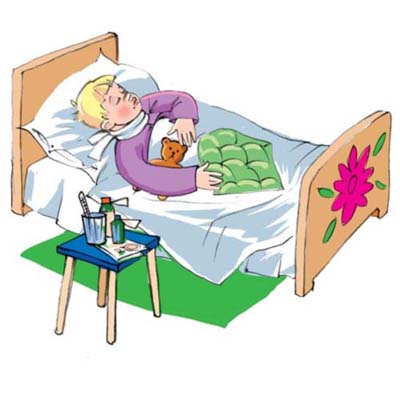 Приложение 3.2.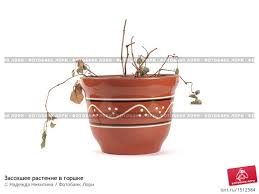 Приложение 3.3.Учёные сделали удивительное открытие. Основное питание растению добывают зелёные листья. И делают это они из углекислого газа и воды. Газ растение берёт из воздуха, а воду ему добывают корни. Для «варки пищи» зелёным листьям нужен ещё солнечный свет. 	Только зелёные листья и только при помощи света могут вырабатывать пищу из углекислого газа и воды. Ни один фокусник, ни все учёные мира не смогут этого сделать!ФИОДолжностьКвалификационная категорияТелефонНеб Надежда НиколаевнаУчитель начальных классов МБОУ СОШ № 1Высшая квалификационная категория89223240238ЭтапДеятельность учителяДеятельность обучающихсяОжидаемый результатИндукция: создание положительного эмоционального настрояОбращает внимание на объявление, задает вопросы по содержанию информации в объявлении, рассказывает о своем любимом предмете гардероба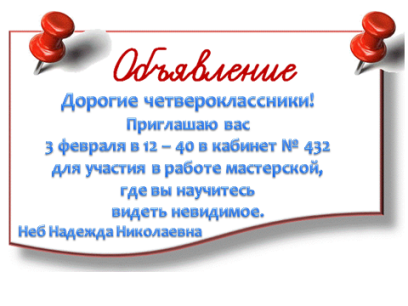 Отвечают на вопросы, рассказывают, что привлекло внимание в объявлении, называют свой любимый  предмет гардероба, поясняют, почему именно этот предметУстановлен положительный настрой у участников мастерскойСоциоконструкция: Работа в парах, группах по выделению элементовОрганизует работу с текстами – описаниями литературных героев 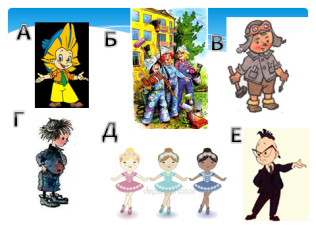 Читают тексты (приложение 1.1), маркируя, выбирают изображение литературного героя, подходящее к описанию в текстеОбучающиеся нашли в тексте сведения, заданные в явном видеСоциализация: представление полученного материала, формулирование выводовОрганизует презентацию результатов работы с текстами, выстраивая кластер, фиксирует на доске с помощью карточек результат работы каждой пары, предлагает выбрать пословицу, обобщающую высказывания обучающихся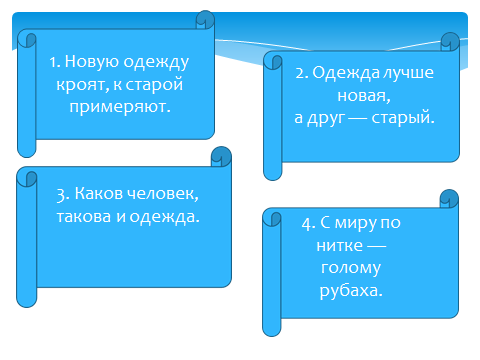 Презентуют результаты своей работы, аргументируют выбор, делают вывод о том, что привычки, черты характера, профессия и т.д. влияют на внешний вид человека. Выбрав пословицу, аргументируют свой выборОбучающиеся составили, озвучили монологическое высказывание, аргументируя выбор образа, обобщили информацию по представленным характеристикам, привели аргументы по выбору пословицы Самоконструкция: индивидуальное создание текста, схемыОбращается к личному опыту обучающихся, предлагая осмыслить, что может рассказать любимый предмет из их гардеробаВыбирают характеристики из кластера, позволяющие открыть индивидуальные особенности обучающихся, фиксируют на индивидуальном листеОбучающимися осмыслено, какие особенности личности раскрывает о них одеждаСоциализация: представление результатов, формулирование выводаОрганизует презентацию результатов работыОзвучивают результаты работыУчащимися сопоставлен полученный материал с результатами работы других участников мастерской, сделаны выводы, обнаружены закономерности и связиДеконструкция: формирование информационного поля с помощью предлагаемого материалаОрганизует обсуждение о том, какой предмет гардероба может рассказать о человеке лучше всего. Знакомит с результатами эксперимента, проведенного ученымиВыдвигают гипотезы, какой предмет гардероба может рассказать о человеке лучше всего, слушают информацию об экспериментеОбучающиеся мотивированы на продолжение работыДеконструкция: формирование информационного поля с помощью предлагаемого материалаПредлагает рассмотреть репродукцию картины Ван Гога «Ботинки», организует показ заполнения веточки кластера, объясняет значение понятия «кластер», предлагает самостоятельно продолжить заполнение кластера. Организует прослушивание аудиофрагмента для дополнения или утверждения информации, содержащейся в кластереРассматривают репродукцию картины «Ботинки» (приложение 1.2), озвучивают замеченные особенности внешнего вида и положения ботинок. Знакомятся с понятием кластер, самостоятельно заполняют кластер на основе собственных наблюдений. Прослушивают аудиофрагмент (приложение 1.3) , дополняют кластерПроанализирована информация, представленная в виде образа, с помощью внимательного отношения к деталям и воображения реконструированы характерные черты владельца ботинок, найдена структурирована информация, заданная в неявном видеРеконструкция: решение проблемыОрганизует работу в группах по написанию объявления, оказывает индивидуальную помощьИспользуя информацию кластера, составляют объявление (приложение 1.4.) по поиску хозяинаУчащиеся составили объявления, выделив из предоставленной информации в кластере ту, которая необходима для решения поставленной задачиАфиширование: презентация результатов работы, подтверждение выводовОрганизует экспертизу полученных объявленийОбмениваются между группами объявлениями, выделяют слова, которые использовались для описания хозяина ботинок, определяют, опираясь на какие характеристики ботинок, появилось то или иное описание(приложение 1.5.)Обучающиеся критически отнеслись к информации, осуществлен контроль и оценка работыРефлексия: анализ результативности урокаПредлагает сформулировать тему мастерской, представляет свой вариант темы, инициирует обсуждение о том, в чем на уроке обучающимися было достигнуто (проявлено) мастерствоВысказывают свои суждения по поводу того, как может быть названа тема мастерской, озвучивают, в чем они стали мастерамиОпределена личная результативность участниками мастерскойЭтап урокаДеятельность учителяДеятельность учащихсяПодготовка к работе. Деление на группы.Добро пожаловать в мастерскую. Большую часть заданий вы будете выполнять в группе  как единый организм. Организм, это система органов, которые должны работать слажено, чтобы организм мог не просто существовать, а плодотворно трудиться. Мозг – организует работу группы, принимает решение в спорных вопросах.Голос – выступает от имени группы.Руки  (2 человека) - главные оформители.Ноги – обеспечивают группу заданиями, необходимыми принадлежностями.Хранитель времени – следит за тем, чтобы команда смогла  справиться с заданием вовремя.Распределите обязанности. Знакомство.Дети рассаживаются в группы по 6 человек. Распределяют роли.Индуктор.1. Мы знаем,  что наше питание – это наше здоровье. Сегодня мы будем работать над созданием синквейна – особого вида творческой работы, в нём расскажем про  блюдо, которое в школьной столовой вам нередко предлагают на завтрак или на обед в качестве гарнира, но оно часто остаётся на тарелках недоеденным, кто-то даже не притрагивается к нему. О каком блюде я говорю?2. Предлагаю выразить личное отношение к каше, положив мешочек с крупой либо рядом с корзинкой, в случае если кашу  вы не едите, либо с горшочком, если кашу любите.3. Но если каша на самом деле кушанье так себе, то почему ею кормят детей в детских садах и школах? Почему люди старательно выращивают злаки, чтобы из них получить крупу для каш?  Какое отношение имеет каша к здоровому питанию? И как хвалить продукт, который тебе не нравится? Как достичь цели? Какие трудности нам придётся преодолеть? Я начну, а вы продолжите.Ответы на вопросы. Высказывание предположений. Формулирование задач занятия.Распределяют мешочки с крупой в группы.Актуализация имеющихся знаний, опыта.Начнём работу. 1.На столе у каждой группы лежат листочки. В них вы найдёте задания и инструкцию  для их выполнения. На выполнение задания даётся  4 минуты, после чего вы поделитесь со всеми тем, что вы делали, что нового узнали. 2. Выскажите предположение,  почему русский народ создал так много пословиц, поговорок, фразеологизмов о каше. Почему каша была в особом почёте?Проверим ваши предположения.Работа в группах.1. Пословицы2. Фразеологизмы3. Однокашник(Приложение 2.1.)Работа с текстами с подчёркиванием.(Приложение 2.2.)Осознание неполноты своего знания, опыта.1. Итак, мы выяснили, что каша – это повседневная крестьянская еда, без которой простому человеку было просто не прожить. А что, по вашему мнению, ели крестьяне по праздникам? Из чего состоял обед у богатых, знатных людей?- Что – то удивило?Работа с текстами, чтение с пометами (+, !)(Приложение 2.3.)Презентация продукта.Готовы ли мы приступить к написанию синквейна?- изучили- узнали-сделали выводыНапомнить, что такое синквейн (презентация)Коллективное создание рекламы. Афиширование.РефлексияЕсли у кого то из вас появилось  желание переложить мешочек с крупой из мусорной корзины в горшочек, то сделайте это.Предлагаю добавить в кашу ингредиенты:сахар – всё получилось: работал сам, помогал другим, услышал мнение всех;соль -  получилось достичь цели, но не всё получилось, как я хотел (а);перец – было трудно договариваться, не услышали меня (я не смог услышать другое мнение).Я хочу добавить в кашу кусочек масла, как знак того, что довольна вашей работой.Этап урокаДеятельность учителяДеятельность учащихся- Сегодня я приглашаю вас стать участниками учебной мастерской. Вы будете работать в группах, обсуждать вопросы, высказывать своё мнение. Правила работы у нас такие: 1. Участник не свободен от выполнения заданий, но свободен внутри задания. 2. Если не понял инструкцию, делай так, как считаешь нужным.3. Каждый имеет право слушать и быть услышанным.Дети  рассаживаются в группы по 5-6 человек. Распределяют роли.Индуктор.Тема нашего занятия «Я хочу жить!» Возьмите  лист бумаги. Напишите слово - жизнь. Какие условия необходимы каждому из вас, чтобы вы жили полноценной жизнью? Запишите. Поделитесь в группе своими мыслями и выберите одного человека, кто сможет высказать общее мнение всех участников вашей группы.Можем ли мы сами себя обеспечить всеми этими условиями?Индивидуальная работа. Создание «кластера».Выступление представителей от каждой группы.Предположения детей.Актуализация имеющихся знаний, опыта.1. Посмотрите на иллюстрацию. (приложение 3.1.) Что испытывает этот мальчик? Что, по вашему мнению, необходимо сделать, чтобы он встал с постели?2. Вы точно смогли определить переживания этого ребёнка и знаете, чем ему помочь. А сейчас я хочу познакомить вас с жителем нашей планеты. Что бы он сказал нам, если бы умел говорить. (приложение 2)3. Что необходимо растению, чтобы оно росло, цвело, не сохло, не желтело. Вернитесь к листочкам со словом ЖИЗНЬ и обведите те условия, которые, по вашему мнению, нужны для жизни не только человеку, но и растениям.Высказывание предположений, советов.Выступление учащихся.Индивидуальная работа. Обсуждение в группах.Выступление представителей.Осознание неполноты своего знания, опыта.Конечно, растения, как и мы, нуждаются в кислороде. Они дышат, нуждаются в тепле.  Но пищу, они создают себе сами. А чтобы растение смогло себя прокормить, ему необходимы определённые условия. Какие?Работа с текстами (приложение 3)Презентация продукта.Представьте себя в роли врачей. Вспомните всё, о чём мы говорили, о чём вы прочитали. Выпишите нашему больному другу рецепт. В нём укажите, что необходимо ему для полного выздоровления и для дальнейшей здоровой жизни.Коллективное создание «рецепта». Афиширование.РефлексияА сейчас вернёмся к теме нашего занятия  «Я хочу жить!» Только ли человек хочет жить?  В состоянии ли растение обеспечить себя всем необходимым? Можно ли ему помочь? Как?	- На листе бумаги слева напишите слово Я, а справа нарисуйте цветок. Проведите стрелки: от слова к рисунку и обратно. На стрелке, ведущей к цветку, запишите, что вы в силах сделать, чтобы  окружали нас растения,  и было их как много больше. А на другой стрелке запишите, что растения  дадут нам взамен за нашу заботу.Высказывание предположений, советов.На листе бумаги дети пишут слово Я и рисуют цветок, которые соединены стрелками. Выполняют задание. Обсуждают в группе. Желающие выступают перед всеми. Организуется выставка работ.Каша -кормилица наша.Кашу маслом     не испортишь.Щи да каша    пища наша.Без каши    обед не в обед.Заварил кашу,так не жалей масла.Нет щей,       так кашицы больше налей.С ним каши не сваришь.О человеке, с которым нельзя делать общее дело.Мало каши ел. О человеке молодом, неопытном.Расхлёбывать кашу.Выпутываться из неприятной ситуации.Заварить кашу.Создать своими действиями сложную и неприятную ситуацию.